ESCOLA _________________________________DATA:_____/_____/_____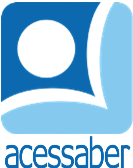 PROF:_______________________________________TURMA:___________NOME:________________________________________________________PEQUENA DISTRAÇÃO	A FORMIGA LANDA VINHA PELO CAMINHO CARREGANDO UMA FOLHA. DISTRAÍDA, ELA NÃO PERCEBEU QUE HAVIA SUBIDO EM UMA FATIA DE MELANCIA. DEPOIS DE MUITO ANDAR POR CIMA DA FRUTA, LANDA OUVIU ALGUÉM CHAMANDO POR SEU NOME.	- LANDA, MINHA FILHA! ISSO NÃO É NOSSO FORMIGUEIRO!	- MAMÃE! COMO VOCÊ ME ACHOU?	- SUAS AMIGAS VIRAM VOCÊ SUBINDO AQUI E ME AVISARAM. FILHA, VOCÊ DEVE TER CUIDADO NO CAMINHO!	- EU PENSEI QUE AQUELES PONTOS PRETOS FOSSEM MINHAS AMIGAS, MAMÃE.	- ACHO QUE VOCÊ ESTÁ PRECISANDO DE UNS ÓCULOS – DISSE A MAMÃE FORMIGA, SORRINDO.180 HISTÓRIAS PARA SE DIVERTIR. 
EDITORA: CIRANDA CULTURAL.QUESTÕESQUAL É O TÍTULO DO TEXTO?R: __________________________________________________________________QUANTOS PARÁGRAFOS HÁ NO TEXTO?R: __________________________________________________________________QUAIS SÃO OS PERSONAGENS DA HISTÓRIA?R: __________________________________________________________________O QUE LANDA ESTAVA FAZENDO?R: __________________________________________________________________________________________________________________________________________________________________________________________________________O QUE ACONTECEU COM LANDA?R: ______________________________________________________________________________________________________________________________________________________________________________________________________________________________________________________________________________COMO A MÃE ENCONTROU LANDA?R: ______________________________________________________________________________________________________________________________________________________________________________________________________________________________________________________________________________EM SUA OPINIÃO, POR QUE A MÃE DISSE QUE LANDA PRECISA DE ÓCULOS:R: ______________________________________________________________________________________________________________________________________________________________________________________________________________________________________________________________________________